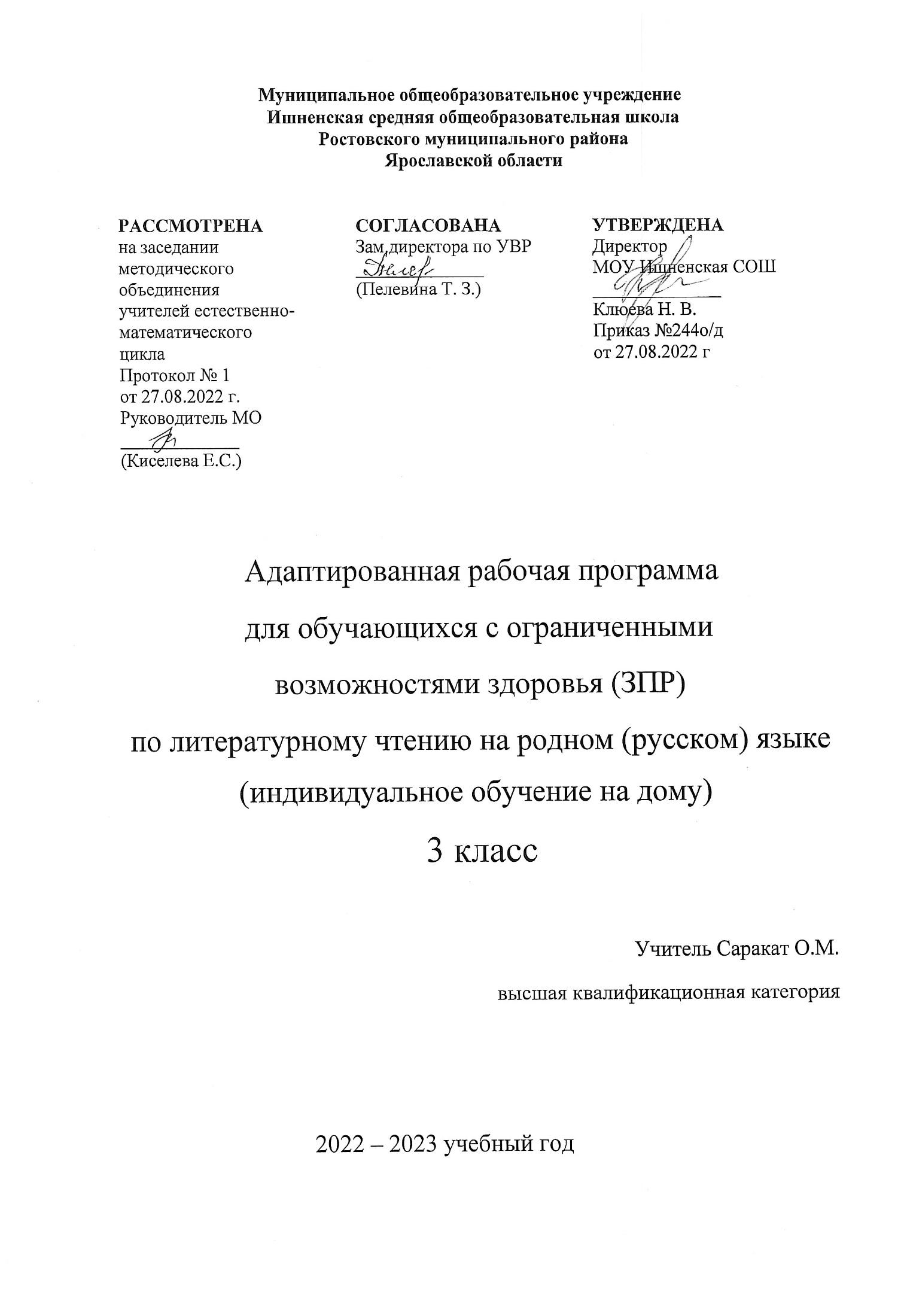  Пояснительная записка	   Рабочая программа предмета «Литературное чтение на родном языке (русском)» для 3 класса составлена на основе следующих нормативных документов:Федеральный закон "Об образовании в Российской Федерации" 
от 29.12.2012 N 273-ФЗФедеральный государственный образовательный стандарт начального общего образования (ФГОС НОО), утвержденный приказом Министерства образования и науки РФ от 6 октября . N 373, с изменениями и дополнениями от: 26 ноября ., 22 сентября ., 18 декабря ., 29 декабря 2014 г., 18 мая, 31 декабря ., 11 декабря .ООП НОО МОУ Ишненская СОШ (утв. приказом директора № 15 а о\д от 15.01.2021 г);Учебный план МОУ Ишненская СОШ (утв. приказом директора № 307 от 31.08.22 г);Календарный учебный график МОУ Ишненская СОШ (утв. приказом директора № 308 от 31.08.22 г);Положение о рабочей программе по ФГОС НОО (утв. приказом директора № 243о/д от 27.08.2021 г);Методическое письмо ГОАУ ИРО об организации учебного процесса в начальной школе в 2022/2023 уч. Г «Литературное чтение на родном языке (русском)».  Примерные рабочие программы. Предметная линия учебников системы «Школа России» авторов. Кузнецова М. И., романова В. ю— Москва, 2020.На изучение учебного предмета «Литературное чтение на родном языке (русском)» в третьем классе отводится 5 часов в год (во втором полугодии), по 0,25 часа еженедельно, 17 уроковАдаптированная рабочая программа по литературному чтению на родном языке (русском) рассчитана на обучающихся с задержкой психического развития (ЗПР). В  3 классе в условиях инклюзии обучаются 2 ребенка с задержкой психического развития, которым ПМПК рекомендовала обучение по адаптированной образовательной программе для детей с ЗПР (вариант 7.2).Целью реализации ООП СОО по курсу  “ Литературное чтение на родном языке (русском)  ” является освоение содержания предмета литературное чтение на родном языке (русском) и достижение обучающимися результатов освоения ООП НОО в соответствии с требованиями ФГОС НОО и ООП НОО МОУ Ишненская СОШ.Оценка результатов освоения ООП НОО по технологии проводится в соответствии с разделом «Система оценки» ООП НОО и «Положением о системе оценивания ОУ» и предусматривает проведение промежуточной аттестации в форме итогового зачета/теста/….  Цель изучения предмета «Литературное чтение на родном (русском) языке» являются: развитие читательских умений, воспитание ценностного отношения к русской литературе и русскому языку как существенной части родной культуры; включение обучающихся в культурно-языковое пространство своего народа и приобщение к его культурному наследию и современности, к традициям своего народа; осознание исторической преемственности поколений, своей ответственности за сохранение русской культуры.Планируемые предметные результаты освоения основной образовательной программы начального общего образования по предмету «Литературное чтение на родном (русском) языке»К концу третьего года изучения учебного предмета «Литературное чтение на родном (русском) языке» обучающийся научится:осознавать коммуникативно-эстетические возможности русского языка на основе изучения произведений русской литературы;осознавать значимость чтения русской литературы для познания мира, национальной истории и культуры; давать и обосновывать нравственную оценку поступков героев; совершенствовать в процессе чтения произведений русской литературы читательские умения: читать вслух и про себя, владеть элементарными приемами интерпретации и анализа художественных, научно-популярных и учебных текстов; применять опыт чтения произведений русской литературы для речевого самосовершенствования: участвовать в обсуждении прослушанного/прочитанного текста, доказывать и подтверждать собственное мнение ссылками на текст; передавать содержание прочитанного или прослушанного с учетом специфики текста в виде пересказа (полного или краткого);пользоваться справочными источниками для понимания и получения дополнительной информации.Обучающийся получит возможность научиться:воспринимать	художественную	литературу	как один из видов искусства, соотносить впечатления от прочитанных (прослушанных) произведений с впечатлениями от других видов искусства;создавать проекты в виде текста или презентаций с аудиовизуальной поддержкой и пояснениями;Примерный перечень произведений, реализующих содержание программыРАЗДЕЛ 1.  МИР ДЕТСТВА (9 уроков)Я и книги (2 урока) Пишут не пером, а умомВ. И. Воробьев. «Я ничего не придумал» (глава «Мой дневник»).В. П. Крапивин. Сказки Севки Глущенко (глава «День рождения»). Я взрослею (3 урока) Жизнь дана на добрые делаПословицы о доброте.Ю. А. Буковский. «О Доброте — злой и доброй».Л. Л. Яхнин. «Последняя рубашка».Живи по совестиПословицы о совести.П. В. Засодимский. «Гришина милостыня».Н. Г. Волкова. «Дреби-Дон».Я и моя семья (2 урока)В дружной семье и в холод тепло О. Ф. Кургузов. «Душа нараспашку».А. Л. Решетов. «Зернышки спелых яблок» (фрагмент).В. М. Шукшин. «Как зайка летал на воздушных шариках» (фрагмент).Я фантазирую и мечтаю (2урока)фантазии  В. П. Крапивин. «Брат, которому семь» (фрагмент главы «Зелёная грива»).Л. К. Чуковская. «Мой отец — Корней Чуковский» (фрагмент).РАЗДЕЛ 2. РОССИЯ — РОДИНА МОЯ  (8 уроков)Родная страна во все времена сынами сильна (2 урока)Люди земли русской О. М. Гурьян. «Мальчик из Холмогор» (фрагмент).Н. М. Коняев. «Правнуки богатырей» (фрагмент).О. П. Орлов. «Возвращайся к нам, Маклай» (глава «Как Маклай ходил в дальнюю деревню»).От праздника к празднику (2 урока)Всякая душа празднику рада А. И. Куприн. «Пасхальные колокола» (фрагмент).С. Чёрный. «Пасхальный визит» (фрагмент).О родной природе (4 урока) Неразгаданная тайна — в чащах леса…Русские народные загадки о лесе, реке, тумане.В. П. Астафьев. «Зорькина песня» (фрагмент).В. Д. Берестов. «У реки».И. С. Никитин. «Лес». К. Г. Паустовский. «Клад». М. М. Пришвин. «Как распускаются разные деревья».И. П. Токмакова. «Туман».                                 Материально-техническая базаСловари и справочники серии «Словари XXI века»:1.Атрошенко О. Осипова К.  Русский народный календарь.2. Бельчиков Ю.А. Практическая стилистика современного русского языка.3. Большой фразеологический словарь русского языка. Коллектив авторов под ред. В.Н. Телия. 4. Большой толковый словарь синонимов русской речи. Коллектив авторов под ред. Л.Г. Бабенко.5. Дядечко Л. П.Словарь крылатых слов и выражений нашего времени.6. Зимин В. И. Словарь-тезаурус русских пословиц, поговорок и метких выражений.Интернет-ресурсы1. Академический	орфографический	словарь.	URL: http://gramota.ru/slovari/info/lop (дата обращения: 10.09.2020).2. Кругосвет – универсальная энциклопедия. URL: http://www.krugosvet.ru  (дата обращения: 10.09.2020).3. Культура письменной речи. URL: http://gramma.ru (дата обращения: 10.09.2020).4. Мир русского слова. URL: http://gramota.ru/biblio/magazines/mrs   (дата обращения: 10.09.2020).5. Портал «Словари.ру». URL: http://slovari.ru (дата обращения: 10.09.2020).6. Православная библиотека: справочники, энциклопедии, словари. URL: https://azbyka.ru/otechnik/Spravochniki (дата обращения: 10.09.2020).7. Русская виртуальная библиотека. URL: http://www.rvb.ru Русская речь. URL: http://gramota.ru/biblio/magazines/rr/   (дата обращения: 10.09.2020).8. Русский филологический портал. URL: http://www.philology.ru (дата обращения: 10.09.2020).9. Словари и энциклопедии на Академике. URL: https://dic.academic.ru  (дата обращения: 10.09.2020).10. Стихия: классическая русская/советская поэзия. URL: http://litera.ru/stixiya  (дата обращения: 10.09.2020).11. Фундаментальная	электронная	библиотека	«Русская	литература	и фольклор»: словари, энциклопедии. URL: http://feb-web.ru/feb/feb/dict.htm (дата обращения: 10.09.2020).Тематическое планирование, в том числе с учетом рабочей программы воспитания с указанием количества часов, отводимых на усвоение каждой темы                                               Поурочное    планированиеУчебно-методическое обеспечение курсаРабочая программа    ориентирована на использование учебно-методического комплекта:       1) Литература для учителя:                                                                             1. Примерной образовательной программы по учебному предмету «Литературное чтение на родном языке (русском)» для образовательных организаций, реализующих программы начального общего образования (Одобрена решением федерального учебно-методического объединения по общему образованию Протокол от 17 сентября 2020 года№3/20) Авторов: Кузнецова М.И., Романова В.Ю., Рябинина Л.А., Соколова О.В./ Москва 2020г.№п/пРаздел программыКол-во уроков по 0,25ч Реализация воспитательного потенциалаЦифровые образовательные ресурсы1.  МИР ДЕТСТВА9воспитание ценностного отношения к историко-культурному опыту русского народа, введение обучающегося в культурно-языковое пространство своего народа; формирование у младшего школьника интереса к русской литературе как источнику историко-культурных, нравственных, эстетических ценностей;формирование представлений об основных нравственно-этических ценностях, значимых для национального русского сознания и отраженных в родной литературе;https://infourok.ru/https://nsportal.ru2.РОССИЯ — РОДИНА МОЯ  8Формирование основ российской гражданской идентичности, чувства гордости за свою Родину, российский народ и историю России, осознание своей этнической и национальной принадлежности; формирование ценностей многонационального российского общества.https://infourok.ru/https://nsportal.ru№           Тема               урокаКол-во уроковСрокиСрокиЦОР№           Тема               урокаКол-во уроковпланфактЦОР№ЦОРРАЗДЕЛ 1.  МИР ДЕТСТВА (9)РАЗДЕЛ 1.  МИР ДЕТСТВА (9)РАЗДЕЛ 1.  МИР ДЕТСТВА (9)РАЗДЕЛ 1.  МИР ДЕТСТВА (9)РАЗДЕЛ 1.  МИР ДЕТСТВА (9)РАЗДЕЛ 1.  МИР ДЕТСТВА (9)Я и книги (2ч)Я и книги (2ч)Я и книги (2ч)Я и книги (2ч)Я и книги (2ч)Я и книги (2ч)1 Пишут не пером, а умом.  В.И. Воробьев. «Я ничего не придумал» (глава «Мой дневник»)114.01http://www.myshared.ru/slide/862438/2Пишут не пером, а умом. В.П. Крапивин. Сказки Севки Глущенко (глава «День рождения»)121.01https://nsportal.ru/shkola/vneklassnaya-rabota/library/2016/11/08/prezentatsiya-mir-vladislava-krapivina-vseЯ взрослею (3ч)Я взрослею (3ч)Я взрослею (3ч)Я взрослею (3ч)Я взрослею (3ч)Я взрослею (3ч)3 Жизнь дана на добрые дела. Ю.А. Буковский «О Доброте – злой и доброй». 128.01https://yandex.ru/video/preview/?text=л%20л%20яхнин%20последняя%20рубашка%20конспект%20урока%203%20класс&path=wizard&parent-reqid=1626338231655121-9288605083670161515-sas2-0472-sas-l7-balancer-8080-BAL-8086&wiz_type=v4thumbs&filmId=176972201876564509464 Жизнь дана на добрые дела. Л.Л.Яхнин «Последняя рубашка»14.025Живи по совести. П.В. Засодимский «Гришина милостыня».111.02https://infourok.ru/prezentaciya-po-literature-zosidemskiy-pv-970295.htmlЯ и моя семья (2)Я и моя семья (2)Я и моя семья (2)Я и моя семья (2)Я и моя семья (2)Я и моя семья (2)6В дружной семье и в холод тепло. О.Ф. Кургузов «Душа нараспашку». А.Л. Решетов «Зернышки спелых яблок»118.02https://infourok.ru/prezentaciya-o-tvorchestve-olega-kurguzova-luchezarniy-chelovek-1705646.html7 В дружной семье и в холод тепло. В.М. Шукшин «Как зайка летал на воздушных шариках» ВМ125.02http://www.myshared.ru/slide/582194/Я фантазирую и мечтаю (2)Я фантазирую и мечтаю (2)Я фантазирую и мечтаю (2)Я фантазирую и мечтаю (2)Я фантазирую и мечтаю (2)Я фантазирую и мечтаю (2)8В.П. Крапивин «Брат, которому семь» (фрагмент «Зеленая грива»)14.03https://infourok.ru/prezentaciya-po-literaturnomu-chteniyu-na-temu-zhizn-i-tvorchestvo-vp-krapivina-3653460.html9Детские фантазии. Л.К. Чуковская «Мой отец – Корней Чуковский ВМ111.03РАЗДЕЛ 2. РОССИЯ — РОДИНА МОЯ  (8)РАЗДЕЛ 2. РОССИЯ — РОДИНА МОЯ  (8)РАЗДЕЛ 2. РОССИЯ — РОДИНА МОЯ  (8)РАЗДЕЛ 2. РОССИЯ — РОДИНА МОЯ  (8)РАЗДЕЛ 2. РОССИЯ — РОДИНА МОЯ  (8)РАЗДЕЛ 2. РОССИЯ — РОДИНА МОЯ  (8)Родная страна во все времена сынами сильна (2)Родная страна во все времена сынами сильна (2)Родная страна во все времена сынами сильна (2)Родная страна во все времена сынами сильна (2)Родная страна во все времена сынами сильна (2)Родная страна во все времена сынами сильна (2)10 Люди земли русской. О.М. Гурьян «Мальчик из Холмогор»118.03https://nsportal.ru/nachalnaya-shkola/okruzhayushchii-mir/2013/12/04/tema-malchik-iz-kholmogor-urok-konferentsiya-k-30011  Люди земли русской. Н.М. Коняев «Правнуки богатырей» 125.03https://infourok.ru/prezentaciya-po-literaturnomu-chteniyu-bogatiri-russkie-klass-2118017.htmlОт праздника к празднику (2)От праздника к празднику (2)От праздника к празднику (2)От праздника к празднику (2)От праздника к празднику (2)От праздника к празднику (2)12 Всякая душа празднику рада. А.И.Куприн «Пасхальные колокола»18.04https://yandex.ru/video/preview/?text=а%20и%20куприн%20пасхальные%20колокола%20фрагмент%203%20класс%20презентация%20и%20конспект&path=wizard&parent-reqid=1626362153617131-12028010571568503783-sas2-0472-sas-l7-balancer-8080-BAL-5335&wiz_type=vital&filmId=476199660954670895913 Всякая душа празднику рада. С. Черный «Пасхальный визит»115.04О родной природе  (4)О родной природе  (4)О родной природе  (4)О родной природе  (4)О родной природе  (4)О родной природе  (4)14 Неразгаданная тайна - в чащах леса…М.М. Пришвин «Как распускаются разные деревья» И. С. Никитин. «Лес». 122.04https://mega-talant.com/biblioteka/prezentaciya-o-russkom-poete-i-s-nikitine-96103.html15Неразгаданная тайна - в чащах леса… К. Г. Паустовский. «Клад». И.П. Токмакова «Туман».129.0416Неразгаданная тайна - в чащах леса… В. Д. Берестов. «У реки».ВМ16.0517Неразгаданная тайна - в чащах леса…В. П. Астафьев. «Зорькина песня» (фрагмент).113.05